Direction du Commerce Batna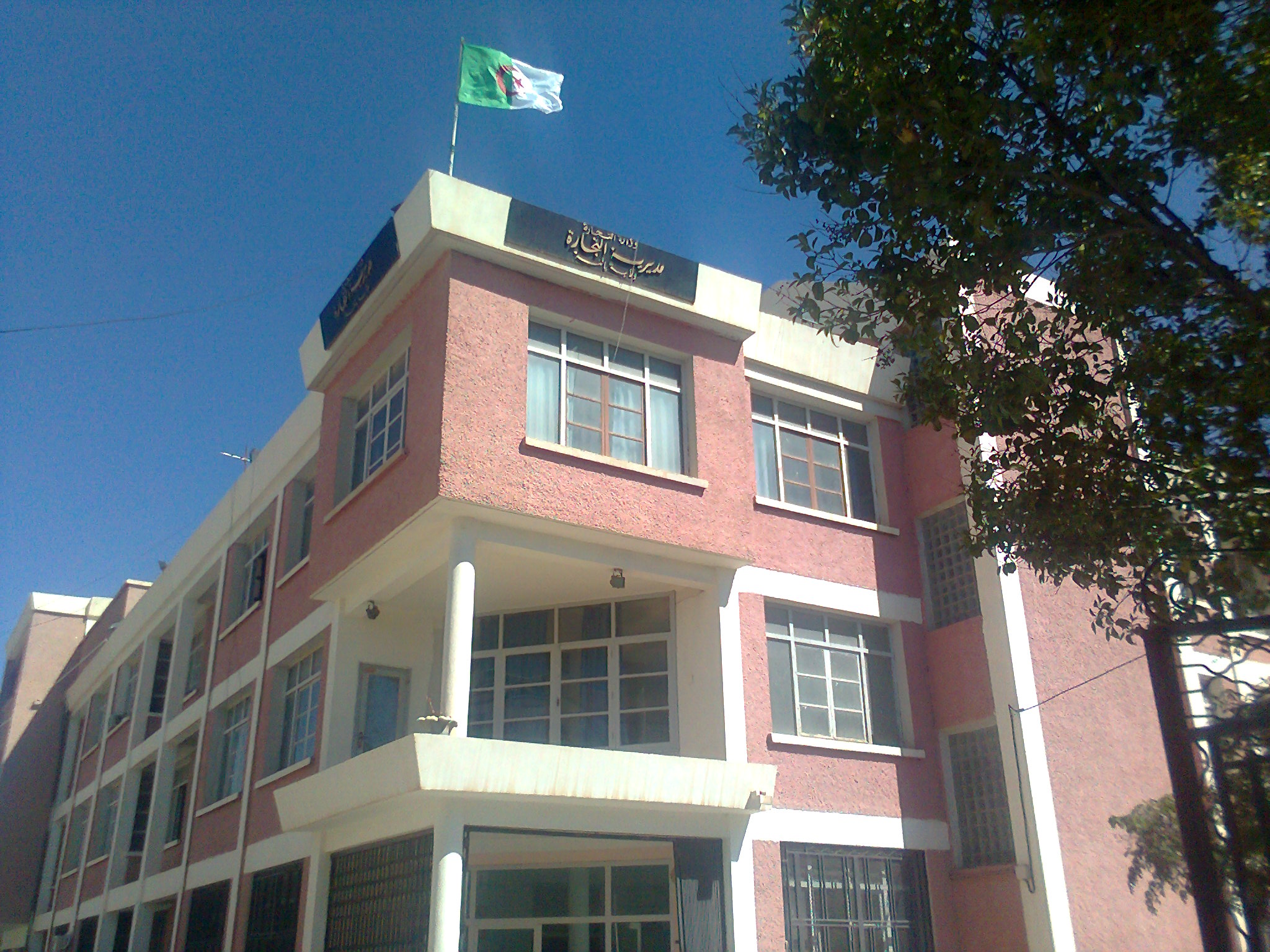 Bilan des activités des services de la direction  du commerce durant le mois d'Avril 2016Principales InfractionsBilan des Brigades MixtesNombre de Brigades53Nombre d’Interventions 2477Nombre d’Infractions488Nombre de Procès-Verbaux 480Nombre de Fermetures Administratives 35Nombre d’Echantillons prélevés 62Quantité de Produits Saisies (Tonnes)0,2937Principaux Produits SaisiesProduits Alimentaires –cosmétiques - pharmaceutiquesValeur de la Saisie (DA)198.025,00Montant de Défaut de Facture (DA)3.814.041,44Montant de Prix Illicite (DA)50,00Montant de Factures Fictives-Contrôle de la Qualité et de la Répression des FraudesContrôles des pratiques Commerciales*Manque d’’hygiène *Produits non Conformes* Manque d’Etiquetage*Défaut d’affichage des prix*Défaut de facturation*D.R.C*Activité commerciale sédentaire sans local.Commerce – Services VétérinairesCommerce –Impôts - DouanesNombre d’Interventions 22/Nombre d’Infractions04/Nombre de Procès-Verbaux 04/Nombre de Fermetures Administratives //Nombre d’Echantillons prélevés 08/Montant de Défaut de Facture (DA)//Montant des Factures non Conformes//Principaux Produits SaisiesViandes/Quantité des produits saisies (T)0,016/Valeur de la Saisie (DA)3.797,75/